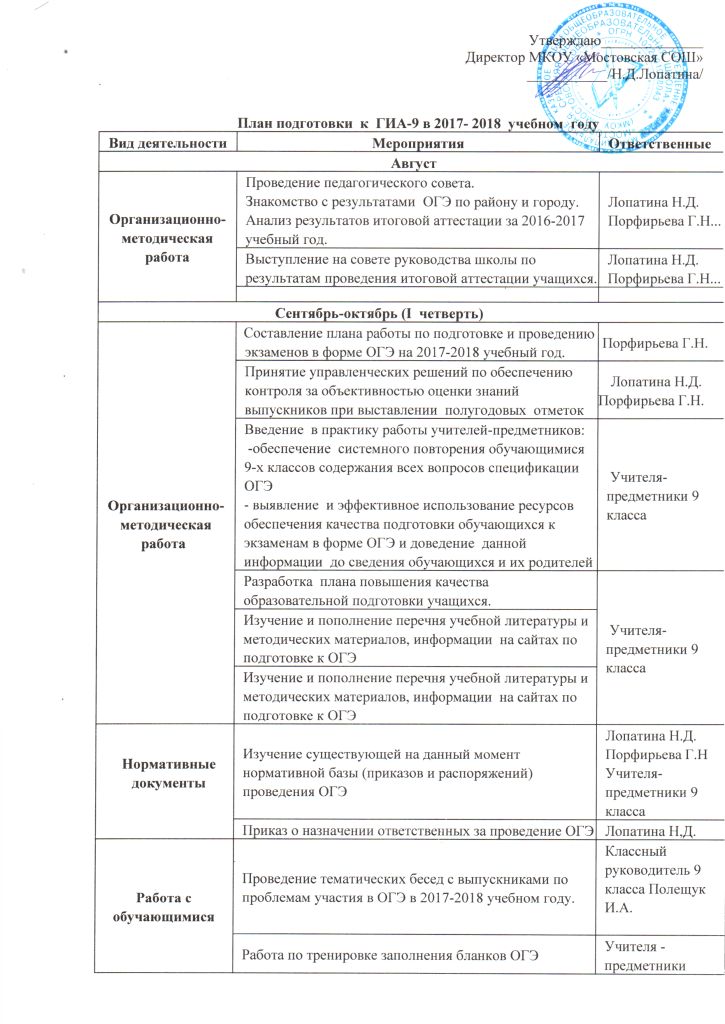                                                      Ноябрь-декабрь (II четверть)Январь-март (III четверть)                                            Апрель-май  (IV  четверть)Работа с учащимися группы риска по ликвидации пробелов при подготовке к ОГЭУчителя - предметникиДиагностический срез знаний учащихся по русскому языку и математике.Учителя -предметникиАпробация  новых  экзаменационных  моделей  по  5 учебным  предметам: географии, русскому языку обществознанию, математике, физике  (на  портале   оnline-gia.ru)   Учителя-предметникиРабота с родителями обучающихсяКлассные родительские собрания:итоги  ОГЭ 2017 года, задачи на 2017-2018 чебный  год.Классный руководитель 9 класса Полещук И.А.Работа с родителями обучающихсяИндивидуальные консультации родителей выпускниковУчителя- предметникиРабота с педагогическим коллективомИнформационная работа по подготовке учителей предметников к ОГЭ.Лопатина Н.Д.Порфирьева Г.НРабота с педагогическим коллективомСбор копий документов учащихся классными руководителями для создания базы данных выпускников.Классный руководитель 9 класса Полещук И.А.Работа с педагогическим коллективомСоставления  карт диагностики уровня подготовки обучающихся по  русскому языку и математике, периодическое внесение  корректив в планы индивидуальной подготовки выпускников к  государственной (итоговой) аттестации с учетом пробелов в знаниях обучающихся. Обеспечение  системного повторения обучающимися 9-го класса содержания всех вопросов спецификации ОГЭ Учителя- предметникиРабота с педагогическим коллективомМониторинг успеваемости по предметам, выбираемых на экзамен в форме ОГЭ. Контроль подготовки к ОГЭ.Лопатина Н.Д.Порфирьева Г.НРабота с педагогическим коллективомОбмен опытом  по подготовке и учащихся к  ОГЭ на заседаниях методических объединений. Председатели МООрганизационно-методическая работаИнструктивно-методическая работа с классными руководителями, учителями, учащимися, родителями о целях и технологиях проведения ЕГЭ, ГВЭ, ОГЭЛопатина Н.Д.Порфирьева Г.НОрганизационно-методическая работаМониторинг хода выполнения учебных планов и программ в 9 классе. Лопатина Н.Д.Порфирьева Г.НОрганизационно-методическая работаОбеспечение     работы школьного сайта с информацией о сроках и месте регистрации на сдачу ОГЭЛопатина Н.Д.Порфирьева Г.ННормативные документыПодготовка базы данных по школе до 1 декабря 2017 года на электронном носителе.   Работа с базой данных выпускников.    Коррекция ранее внесенных данныхЛопатина Н.Д.Порфирьева Г.НРабота с обучающимисяФормирование папки нормативных документов по проведению ЕГЭ.Сбор копий паспортов учащихся 9-го класса.Лопатина Н.Д.Порфирьева Г.Н Классный  руководитель                   9 классаРабота с обучающимисяОформление протокола родительского собрания и листа ознакомления родителей с нормативными документами.Лопатина Н.Д.Порфирьева Г.Н Классный  руководитель                   9 классаРабота с обучающимисяПервичное анкетирование и первичный сбор сведений о  результатах   выбора учащимися  предметов для проведения итоговой аттестации в форме Классный  руководитель                   9 классаРабота с обучающимисяИндивидуальная помощь  и консультирование слабоуспевающих учащихся  по вопросам подготовки к ОГЭ по всем предметам учебного плана. Выполнение заданий базового уровня.Учителя-предметники.Работа с обучающимисяПроведение полугодовых контрольных работ  в 9-ом классе,                 по русскому языку, математике Учителя-предметникиРабота с родителями обучающихсяИндивидуальные беседы «О порядке подготовки и проведения ОГЭ» (нормативные документы, КИМ, сайты и т.д.).Учителя-предметникиРабота с родителями обучающихсяРодительские собрания по вопросам подготовки учащихся к итоговой аттестации. Знакомство родителей с нормативными актами, существующими на данный момент.Лопатина Н.Д.Порфирьева Г.Н Классный  руководитель                   9 классаРабота с педагогическим коллективомИнформирование по вопросам подготовки учащихся к ОГЭ. Изучение нормативной базы.Лопатина Н.Д.Порфирьева Г.НРабота с педагогическим коллективомМониторинг успеваемости по предметам, выбираемых на экзамен в формеОГЭ. Контроль подготовки к ОГЭЛопатина Н.Д.Порфирьева Г.НРабота с педагогическим коллективомСоставление планов индивидуальной работы с учащимися «группы риска» по ликвидации пробелов в знаниях и подготовке к ЕГЭ.Лопатина Н.Д.Порфирьева Г.НОрганизационно-методическая работаМониторинг хода выполнения учебных планов и программ в 9-ом классеЛопатина Н.Д.Порфирьева Г.НУчителя- предметникиОрганизационно-методическая работаРазработка анкеты по выявлению трудностей обучающихся   при подготовке   к ОГЭЛопатина Н.Д.Организационно-методическая работаСбор и предоставление в УО по установленной форме  предварительной информации:- - об участниках ОГЭ, сдающих предметы по выбору;Порфирьева Г.НОрганизационно-методическая работаОбновление  информационного стенда для учащихся и их родителей «ОГЭ-17» в вестибюле школыЛопатина Н.Д.Организационно-методическая работаСбор заявлений с учащихся на участие в ОГЭ  по основным предметам учебного плана, а также предметам по выбору учащихся.Лопатина Н.Д.Организационно-методическая работаФормирование баз данных: коррекция по результатам поданных заявлений, уточнению состава экзаменов и участию в пробном экзамене.Порфирьева Г.НОрганизационно-методическая работаОформление протокола родительского собрания и листа ознакомления родителей с нормативными документами.Учителя- предметникиРабота с обучающимисяРабота с учащимися группы риска по ликвидации пробелов при подготовке к ОГЭ.Учителя- предметникиРабота с обучающимисяИндивидуальная помощь  и консультирование учащихся, имеющих высокую мотивацию к обучению Работа с заданиями различной сложности.Учителя- предметникиРабота с обучающимисяИндивидуальная помощь  и консультирование слабоуспевающих учащихся.  Работа с заданиями базового уровня.Учителя- предметникиРабота с обучающимисяРабота по заполнению бланков ОГЭ Учителя-  предметникиРабота с обучающимисяОзнакомление выпускников с технологией проведения ОГЭ, необходимости соблюдения участниками ОГЭ  процедуры экзамена и предупреждения о мерах ответственности за её нарушение. Мониторинг успеваемости по предметам, выбираемых на экзамен в форме ОГЭ Контроль подготовки к ОГЭ.Лопатина Н.Д.Порфирьева Г.НУчителя- предметники вРабота с родителями обучающихсяИндивидуальное консультирование  родителей по вопросам подготовки и  проведения  ОГЭЛопатина Н.Д.Порфирьева Г.НУчителя- предметники Работа с педагогическим коллективомРабота с педагогическим коллективомАнализ результатов диагностических работ.  Выработка рекомендаций детям и их родителям в рамках подготовки к родительскому собранию.Учителя-предметникиРабота с педагогическим коллективом    Внесение корректив  при планировании сопутствующего повторения  по русскому языку и математике  с  учетом выявленных пробелов в знаниях обучающихся.     Обеспечение  системного повторения обучающимися 11-х классов содержания всех вопросов спецификации ЕГЭ.Учителя-предметникиОрганизационно-методическаяработаЗнакомство с процедурой, сроками проведения пробного ОГЭПорфирьева Г.Н.Организационно-методическаяработаОформление пропусков наОГЭ и их копий.Лопатина Н.Д.Организационно-методическаяработаОформление стенда по итоговой аттестации на первом этаже.Порфирьева Г.Н.Нормативные документыВыдача пропусков выпускникам,  допущенным к сдаче ОГЭЛопатина Н.Д.Нормативные документыПедагогический совет по допуску учащихся 9, 11 классов к итоговой аттестации.  Директор  школы  Н.Д.ЛопатинаНормативные документыПодготовка  приказа  о  допуске  к ОГЭ обучающихся  9-го классаЛопатина Н.Д.Нормативные документыОбеспечение     работы школьного сайта с информацией о  местах расположения ППЭ, о сроках, местах и порядке информирования о результатах ОГЭПорфирьева Г.НРаботас обучающимися Доведение до  участников образовательного процесса   сроков  выдачи результатов ОГЭ подачи апелляций и их рассмотрения, мест подачи апелляций.Лопатина Н.Д.Порфирьева Г.НРаботас обучающимисяПроведение годовых контрольных работ в 9- классе Учителя – предметники 9-го класса,Работас родителямиобучающихсяИндивидуальное информирование и консультирование по вопросам, связанным с ОГЭЛопатина Н.Д.Порфирьева Г.НУчителя- предметникиМониторинг успеваемости по предметам, выбираемых на экзамен в форме ОГЭ. Контроль подготовки к ОГЭЛопатина Н.Д.Порфирьева Г.НУчителя- предметники